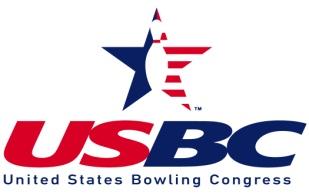      43rd Annual Tucson Metro USBC Masters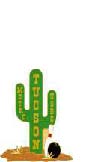 Certified by United States Bowling Congress     			 		    Entries paid by cash at time of bowling	                                                    Prize Fund      $75.00 Please enter at least 30 Minutes prior to start of squad       Lineage/Expense Fee 	    $25.00 All prize money returned 100% plus added money      		Total Entry Fee	    $100.00 	Pattern: TBD 	Sponsored by Park Avenue Jewelers and 643 SportsCards		SQUAD TIMES            Qualifying 	                       Saturday 	March 19, 2022,	 10:00AM and 2:00PMSem-Finals /Finals	 	Sunday 	March 20, 2022,     10:00AM Host Center    		Tournament Director 		Tucson Bowl    		               Steve Harris 520 591-0622 .		7020 E. 21st Street	              		Tucson, AZ 85710				(520) 747-1363   		This is a walk-in tournament. 	Bowlers must be members of Tucson Metro USBC (see Rules)	                        			          								 Name ________________________________________________ USBC Member # _______________ Address ____________________________________________________________________________ City _______________________________________ State ________________ Zip Code___________ Phone _____________________________________ Date of Birth _____________________________ Email______________________________________________________________________________I have read and understand the rules for this tournament.Signature ___________________________________________________________________________ Office Use Entry Number _______________ Amount __________________________